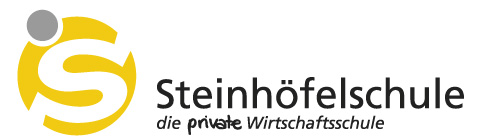 Lehrer (m / w ) für berufsbildende SchuleDie Steinhöfelschule mit Standort in Mainz und Heidesheim ist eine staatlich anerkannte private Wirtschaftsschule mit insgesamt ca. 300 Schülerinnen und Schülern.Folgende Bildungsgänge werden an unserer Schule angeboten:Berufsfachschule I und IIHöhere Berufsfachschule mit den Schwerpunkten Officemanagement, Logistikmanagement und Handel- und E-CommerceDuale BerufsoberschuleBerufsoberschule IIDurch Gründung eines neuen Bildungsganges suchen wir zum Schuljahr 2020/2021 zur Verstärkung unseres Teams engagierte Lehrer/ innen für die Fächer Französisch und EnglischIhr Profil:Sie haben ein zweites Staatsexamen oder eine vergleichbare QualifikationSie sind teamfähig und haben Freude an der Arbeit mit JugendlichenSie sind bereit sich bei Bedarf weiterzubildenSie haben keine Angst vor den modernen Techniken (interaktive Tafel, Beamer, Notebookklasse, Lernplattform)Richten Sie Ihre Bewerbung bitte per E-Mail an:j.veigel@steinhoefelschule.deWir freuen uns auf Ihre Unterlagen!SteinhöfelschuleRheinallee 355116 Mainz06131-91200www.steinhoefelschule.de